เอกสารรายงานผลการดำเนินงานของกิจกรรมที่สอดคล้องกับการเสริมสร้างค่านิยมหลักของคนไทย 12 ประการ ๒.ชื่อกิจกรรมหลัก    	ส่งเสริมคุณธรรมจริยธรรมนักเรียน	๒.๑  วัตถุประสงค์	1.  เพื่อให้นักเรียนมีคุณลักษณะอันพึงประสงค์ตามหลักสูตร	2.  เพื่อให้นักเรียนแสดงออกถึงความเอื้ออาทรต่อผู้อื่นและความกตัญญูกตเวทีต่อผู้มีพระคุณ	๒.๒ วิธีการดำเนินงาน1. ประชุมโครงการ2. แต่งตั้งคณะกรรมการดำเนินงาน3. ดำเนินการจัดกิจกรรม     1.กิจกรรมคุณธรรมยามเช้า     2.กิจกรรมวันกตัญญูกตเวที     3.กิจกรรมสร้างเสริมคุณธรรมประจำวันศุกร์     4.กิจกรรมบันทึกความดี     5.กิจกรรมค่ายธรรมะ4. นิเทศ  ติดตาม  กำกับ  ประเมินผล 5. รายงานสรุปผลโครงการ	๒.3 ผลการดำเนินงาน	1.  นักเรียนมีคุณลักษณะอันพึงประสงค์ตามหลักสูตรและค่านิยมหลัก 12 ประการของคนไทยอย่างเหมาะสม	2.  นักเรียนแสดงออกถึงความเอื้ออาทรต่อผู้อื่นและความกตัญญูกตเวทีต่อผู้มีพระคุณได้อย่างเหมาะสม	กิจกรรมหลักที่ ๒ ดำเนินการสอดคล้อง	 ครบ 	๑๒ ประการ		 ไม่ครบ                     ผู้รายงานข้อมูล                                                          ผู้รับรองข้อมูล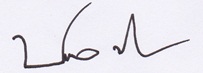                                 ประเทือง  ผาทอง                ( นางประเทือง  ผาทอง)                                               (นายชยพล  นักระนาด)                    ผู้รับผิดชอบโครงการ                                         ผู้อำนวยการโรงเรียนบ้านห้วยกูด                  โทรศัพท์ 097-0048663                                           โทรศัพท์  062-2529569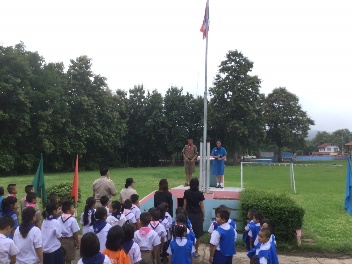 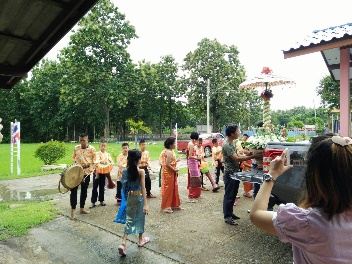 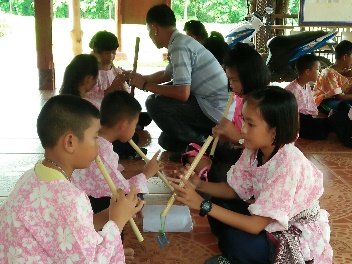 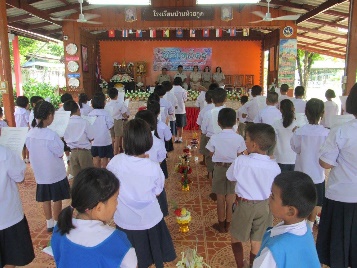 